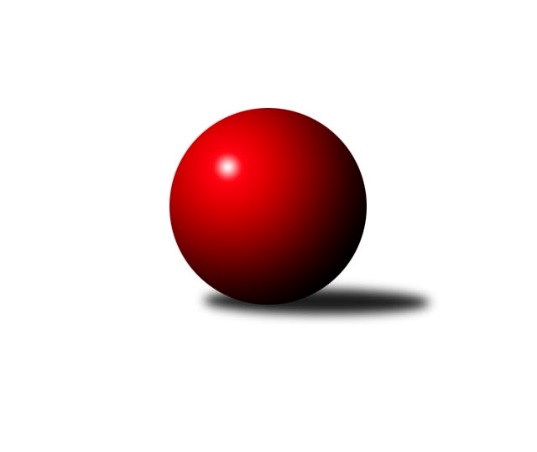 Č.12Ročník 2022/2023	5.6.2024 Přebor Domažlicka 2022/2023Statistika 12. kolaTabulka družstev:		družstvo	záp	výh	rem	proh	skore	sety	průměr	body	plné	dorážka	chyby	1.	Díly B	11	10	0	1	74.0 : 14.0 	(93.0 : 39.0)	2442	20	1704	738	50.6	2.	Zahořany B	12	9	1	2	59.0 : 37.0 	(86.5 : 57.5)	2365	19	1681	684	64.3	3.	Holýšov D	12	5	1	6	47.0 : 49.0 	(71.5 : 72.5)	2333	11	1652	682	65	4.	Kdyně C	11	5	0	6	38.5 : 49.5 	(65.0 : 67.0)	2230	10	1582	649	66.5	5.	Újezd C	12	5	0	7	44.0 : 52.0 	(66.0 : 78.0)	2201	10	1582	620	76.3	6.	Újezd B	12	0	0	12	17.5 : 78.5 	(38.0 : 106.0)	2123	0	1553	570	92.2Tabulka doma:		družstvo	záp	výh	rem	proh	skore	sety	průměr	body	maximum	minimum	1.	Díly B	6	6	0	0	47.0 : 1.0 	(58.5 : 13.5)	2487	12	2558	2399	2.	Holýšov D	6	4	1	1	31.0 : 17.0 	(38.0 : 34.0)	2442	9	2510	2347	3.	Zahořany B	5	4	0	1	27.0 : 13.0 	(39.0 : 21.0)	2419	8	2431	2409	4.	Kdyně C	6	3	0	3	25.0 : 23.0 	(38.0 : 34.0)	2177	6	2452	1820	5.	Újezd C	6	3	0	3	24.0 : 24.0 	(33.0 : 39.0)	2339	6	2389	2300	6.	Újezd B	6	0	0	6	10.5 : 37.5 	(19.0 : 53.0)	2200	0	2302	2094Tabulka venku:		družstvo	záp	výh	rem	proh	skore	sety	průměr	body	maximum	minimum	1.	Zahořany B	7	5	1	1	32.0 : 24.0 	(47.5 : 36.5)	2351	11	2474	2234	2.	Díly B	5	4	0	1	27.0 : 13.0 	(34.5 : 25.5)	2431	8	2487	2399	3.	Kdyně C	5	2	0	3	13.5 : 26.5 	(27.0 : 33.0)	2244	4	2414	1953	4.	Újezd C	6	2	0	4	20.0 : 28.0 	(33.0 : 39.0)	2207	4	2383	1961	5.	Holýšov D	6	1	0	5	16.0 : 32.0 	(33.5 : 38.5)	2306	2	2397	2188	6.	Újezd B	6	0	0	6	7.0 : 41.0 	(19.0 : 53.0)	2131	0	2246	2015Tabulka podzimní části:		družstvo	záp	výh	rem	proh	skore	sety	průměr	body	doma	venku	1.	Díly B	10	9	0	1	66.0 : 14.0 	(83.0 : 37.0)	2443	18 	5 	0 	0 	4 	0 	1	2.	Zahořany B	10	7	1	2	49.0 : 31.0 	(74.5 : 45.5)	2375	15 	4 	0 	1 	3 	1 	1	3.	Holýšov D	10	5	1	4	42.0 : 38.0 	(58.5 : 61.5)	2335	11 	4 	1 	0 	1 	0 	4	4.	Kdyně C	10	5	0	5	35.5 : 44.5 	(59.0 : 61.0)	2228	10 	3 	0 	2 	2 	0 	3	5.	Újezd C	10	3	0	7	31.0 : 49.0 	(53.0 : 67.0)	2200	6 	2 	0 	3 	1 	0 	4	6.	Újezd B	10	0	0	10	16.5 : 63.5 	(32.0 : 88.0)	2124	0 	0 	0 	5 	0 	0 	5Tabulka jarní části:		družstvo	záp	výh	rem	proh	skore	sety	průměr	body	doma	venku	1.	Újezd C	2	2	0	0	13.0 : 3.0 	(13.0 : 11.0)	2375	4 	1 	0 	0 	1 	0 	0 	2.	Zahořany B	2	2	0	0	10.0 : 6.0 	(12.0 : 12.0)	2334	4 	0 	0 	0 	2 	0 	0 	3.	Díly B	1	1	0	0	8.0 : 0.0 	(10.0 : 2.0)	2453	2 	1 	0 	0 	0 	0 	0 	4.	Kdyně C	1	0	0	1	3.0 : 5.0 	(6.0 : 6.0)	2225	0 	0 	0 	1 	0 	0 	0 	5.	Holýšov D	2	0	0	2	5.0 : 11.0 	(13.0 : 11.0)	2339	0 	0 	0 	1 	0 	0 	1 	6.	Újezd B	2	0	0	2	1.0 : 15.0 	(6.0 : 18.0)	2157	0 	0 	0 	1 	0 	0 	1 Zisk bodů pro družstvo:		jméno hráče	družstvo	body	zápasy	v %	dílčí body	sety	v %	1.	Jan Štengl 	 Holýšov D 	11	/	12	(92%)	20	/	24	(83%)	2.	Lukáš Pittr 	 Díly B 	10	/	10	(100%)	16	/	20	(80%)	3.	Libor Benzl 	Zahořany B 	10	/	12	(83%)	21	/	24	(88%)	4.	Iveta Kouříková 	 Díly B 	9	/	9	(100%)	14	/	18	(78%)	5.	Martin Kuneš 	 Díly B 	8	/	9	(89%)	15	/	18	(83%)	6.	Daniel Kočí 	 Díly B 	8	/	10	(80%)	15	/	20	(75%)	7.	Jiří Havlovic 	Zahořany B 	8	/	11	(73%)	19	/	22	(86%)	8.	Alexander Kondrys 	Újezd C 	7	/	9	(78%)	15	/	18	(83%)	9.	Dana Kapicová 	 Díly B 	7	/	9	(78%)	12	/	18	(67%)	10.	Miroslav Schreiner 	Zahořany B 	6	/	6	(100%)	12	/	12	(100%)	11.	Jaromír Duda 	 Díly B 	6	/	7	(86%)	9.5	/	14	(68%)	12.	Tereza Krumlová 	Kdyně C 	6	/	8	(75%)	13	/	16	(81%)	13.	František Novák 	 Holýšov D 	6	/	8	(75%)	12	/	16	(75%)	14.	Jitka Hašková 	Újezd C 	6	/	9	(67%)	10	/	18	(56%)	15.	Martin Smejkal 	Kdyně C 	6	/	9	(67%)	9	/	18	(50%)	16.	Klára Lukschová 	Újezd C 	6	/	9	(67%)	9	/	18	(50%)	17.	Jaroslava Löffelmannová 	Kdyně C 	6	/	11	(55%)	12	/	22	(55%)	18.	Kristýna Krumlová 	Kdyně C 	5.5	/	10	(55%)	10.5	/	20	(53%)	19.	Pavel Strouhal 	Újezd B 	5.5	/	12	(46%)	12	/	24	(50%)	20.	Michael Martínek 	 Holýšov D 	5	/	7	(71%)	11	/	14	(79%)	21.	Slavěna Götzová 	Zahořany B 	5	/	9	(56%)	8	/	18	(44%)	22.	Lucie Horková 	 Holýšov D 	5	/	9	(56%)	7	/	18	(39%)	23.	Alena Konopová 	Újezd C 	5	/	9	(56%)	7	/	18	(39%)	24.	Zdeňka Vondrysková 	Újezd C 	5	/	11	(45%)	10	/	22	(45%)	25.	Jaroslav Buršík 	 Díly B 	4	/	5	(80%)	7	/	10	(70%)	26.	Stanislav Šlajer 	 Holýšov D 	4	/	7	(57%)	7	/	14	(50%)	27.	Jana Dufková st.	Újezd B 	4	/	12	(33%)	11	/	24	(46%)	28.	Šimon Pajdar 	Zahořany B 	3	/	8	(38%)	9	/	16	(56%)	29.	Veronika Dohnalová 	Kdyně C 	3	/	8	(38%)	5	/	16	(31%)	30.	Pavlína Vlčková 	Zahořany B 	3	/	9	(33%)	6	/	18	(33%)	31.	Blanka Kondrysová 	Újezd C 	3	/	11	(27%)	9	/	22	(41%)	32.	Božena Rojtová 	 Holýšov D 	3	/	11	(27%)	7	/	22	(32%)	33.	Jan Lommer 	Kdyně C 	2	/	3	(67%)	5	/	6	(83%)	34.	Alena Jungová 	Zahořany B 	2	/	4	(50%)	4	/	8	(50%)	35.	Jáchym Pajdar 	Zahořany B 	2	/	4	(50%)	2.5	/	8	(31%)	36.	Božena Vondrysková 	Újezd C 	2	/	5	(40%)	4	/	10	(40%)	37.	Dana Tomanová 	 Díly B 	2	/	5	(40%)	3.5	/	10	(35%)	38.	Jana Dufková ml.	Újezd B 	2	/	5	(40%)	3	/	10	(30%)	39.	Jana Jaklová 	Újezd B 	2	/	8	(25%)	2	/	16	(13%)	40.	Radka Schuldová 	 Holýšov D 	2	/	9	(22%)	4.5	/	18	(25%)	41.	Jaroslav Získal st.	Újezd B 	2	/	10	(20%)	3.5	/	20	(18%)	42.	Milan Staňkovský 	Kdyně C 	2	/	11	(18%)	7.5	/	22	(34%)	43.	Jiří Stehlík 	 Holýšov D 	1	/	1	(100%)	2	/	2	(100%)	44.	Marta Volfíková 	 Díly B 	0	/	1	(0%)	1	/	2	(50%)	45.	Michaela Eichlerová 	Kdyně C 	0	/	1	(0%)	1	/	2	(50%)	46.	Jozef Šuráň 	 Holýšov D 	0	/	1	(0%)	1	/	2	(50%)	47.	Pavel Mikulenka 	 Díly B 	0	/	1	(0%)	0	/	2	(0%)	48.	Jakub Křička 	 Holýšov D 	0	/	1	(0%)	0	/	2	(0%)	49.	Kateřina Šebestová 	Kdyně C 	0	/	2	(0%)	2	/	4	(50%)	50.	Jan Mašát 	Zahořany B 	0	/	2	(0%)	0	/	4	(0%)	51.	Roman Vondryska 	Újezd C 	0	/	2	(0%)	0	/	4	(0%)	52.	Martin Jelínek 	 Holýšov D 	0	/	2	(0%)	0	/	4	(0%)	53.	Jitka Kutilová 	Zahořany B 	0	/	2	(0%)	0	/	4	(0%)	54.	Radek Schreiner 	Zahořany B 	0	/	5	(0%)	5	/	10	(50%)	55.	Jürgen Joneitis 	Újezd C 	0	/	5	(0%)	1	/	10	(10%)	56.	Jaroslav Získal ml.	Újezd B 	0	/	11	(0%)	2.5	/	22	(11%)	57.	Václav Kuneš 	Újezd B 	0	/	12	(0%)	4	/	24	(17%)Průměry na kuželnách:		kuželna	průměr	plné	dorážka	chyby	výkon na hráče	1.	Kuželky Holýšov, 1-2	2407	1701	706	66.0	(401.3)	2.	TJ Sokol Zahořany, 1-2	2344	1666	677	67.8	(390.7)	3.	Sokol Díly, 1-2	2300	1632	668	68.9	(383.5)	4.	TJ Sokol Újezd Sv. Kříže, 1-2	2295	1643	651	70.9	(382.5)	5.	TJ Sokol Kdyně, 1-2	2215	1578	636	69.4	(369.3)Nejlepší výkony na kuželnách:Kuželky Holýšov, 1-2 Holýšov D	2510	9. kolo	Jan Štengl 	 Holýšov D	492	9. kolo Holýšov D	2491	3. kolo	Michael Martínek 	 Holýšov D	482	5. koloZahořany B	2474	5. kolo	Michael Martínek 	 Holýšov D	478	9. kolo Holýšov D	2448	6. kolo	Jiří Havlovic 	Zahořany B	473	5. koloZahořany B	2434	11. kolo	František Novák 	 Holýšov D	463	9. kolo Holýšov D	2432	5. kolo	Jan Štengl 	 Holýšov D	459	6. kolo Holýšov D	2423	11. kolo	Iveta Kouříková 	 Díly B	459	3. kolo Díly B	2415	3. kolo	Michael Martínek 	 Holýšov D	455	6. koloKdyně C	2407	6. kolo	Jan Štengl 	 Holýšov D	451	3. kolo Holýšov D	2347	8. kolo	Lukáš Pittr 	 Díly B	449	3. koloTJ Sokol Zahořany, 1-2 Díly B	2447	9. kolo	Lukáš Pittr 	 Díly B	460	9. koloZahořany B	2431	3. kolo	František Novák 	 Holýšov D	450	1. koloZahořany B	2421	6. kolo	Miroslav Schreiner 	Zahořany B	446	8. koloZahořany B	2418	8. kolo	Michael Martínek 	 Holýšov D	440	1. koloZahořany B	2415	9. kolo	Libor Benzl 	Zahořany B	436	3. koloZahořany B	2409	1. kolo	Jiří Havlovic 	Zahořany B	433	8. kolo Holýšov D	2397	1. kolo	Iveta Kouříková 	 Díly B	429	9. koloKdyně C	2247	8. kolo	Pavlína Vlčková 	Zahořany B	428	1. koloÚjezd C	2241	3. kolo	Jiří Havlovic 	Zahořany B	425	6. koloÚjezd B	2015	6. kolo	Libor Benzl 	Zahořany B	422	1. koloSokol Díly, 1-2 Díly B	2558	10. kolo	Lukáš Pittr 	 Díly B	464	4. kolo Díly B	2539	7. kolo	Lukáš Pittr 	 Díly B	462	11. kolo Díly B	2530	11. kolo	Martin Kuneš 	 Díly B	454	7. kolo Díly B	2489	4. kolo	Jaromír Duda 	 Díly B	451	12. kolo Díly B	2483	1. kolo	Lukáš Pittr 	 Díly B	447	10. kolo Díly B	2453	12. kolo	Lukáš Pittr 	 Díly B	445	7. kolo Díly B	2399	2. kolo	Iveta Kouříková 	 Díly B	444	7. koloZahořany B	2282	4. kolo	Dana Kapicová 	 Díly B	442	10. kolo Holýšov D	2206	7. kolo	Michael Martínek 	 Holýšov D	442	7. koloKdyně C	2138	1. kolo	Jaromír Duda 	 Díly B	441	11. koloTJ Sokol Újezd Sv. Kříže, 1-2 Díly B	2487	6. kolo	Alexander Kondrys 	Újezd C	454	12. koloKdyně C	2414	9. kolo	Jan Štengl 	 Holýšov D	453	4. koloZahořany B	2404	10. kolo	Blanka Kondrysová 	Újezd C	453	6. koloZahořany B	2400	7. kolo	Iveta Kouříková 	 Díly B	448	8. kolo Díly B	2399	8. kolo	Jan Štengl 	 Holýšov D	445	12. koloÚjezd C	2389	6. kolo	Tereza Krumlová 	Kdyně C	443	9. koloÚjezd C	2383	1. kolo	Miroslav Schreiner 	Zahořany B	440	7. koloÚjezd C	2380	12. kolo	Michael Martínek 	 Holýšov D	439	4. koloÚjezd C	2369	11. kolo	Alexander Kondrys 	Újezd C	438	7. kolo Holýšov D	2351	4. kolo	Pavel Strouhal 	Újezd B	436	11. koloTJ Sokol Kdyně, 1-2Kdyně C	2452	10. kolo	Martin Smejkal 	Kdyně C	443	10. kolo Díly B	2418	5. kolo	František Novák 	 Holýšov D	439	10. kolo Holýšov D	2358	10. kolo	Jaroslava Löffelmannová 	Kdyně C	435	2. koloKdyně C	2317	7. kolo	Tereza Krumlová 	Kdyně C	433	5. koloKdyně C	2311	4. kolo	Lukáš Pittr 	 Díly B	433	5. koloZahořany B	2298	2. kolo	Jan Lommer 	Kdyně C	428	10. koloZahořany B	2234	12. kolo	Martin Kuneš 	 Díly B	427	5. koloKdyně C	2225	12. kolo	Tereza Krumlová 	Kdyně C	424	12. koloÚjezd C	2156	4. kolo	Daniel Kočí 	 Díly B	424	5. koloÚjezd B	2066	7. kolo	Jozef Šuráň 	 Holýšov D	422	10. koloČetnost výsledků:	8.0 : 0.0	5x	7.0 : 1.0	3x	6.0 : 2.0	12x	5.0 : 3.0	1x	4.0 : 4.0	1x	3.5 : 4.5	1x	3.0 : 5.0	4x	2.0 : 6.0	5x	1.0 : 7.0	4x